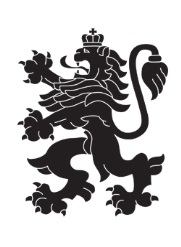 МИНИСТЕРСТВО НА ЗЕМЕДЕЛИЕТО, ХРАНИТЕ И ГОРИТЕ                ОБЛАСТНА ДИРЕКЦИЯ „ЗЕМЕДЕЛИЕ” СМОЛЯНгр. Смолян, бул.„България”№14,тел./факс0301/62078,email:ODZG_Smolyan@mzh.government.bgЗ А П О В Е Д№ РД -04-292гр. Смолян 30.12.2020 г.На основание чл.3, ал.3, т.1 и чл.27 от  Устройствен  правилник на Областните дирекции „Земеделие“ и във връзка със Заявление с  вх.№ РД-2945/13.11.2020г. до ОСЗ - Девин от Яна Стоянова Ташева                                                               Н А Р Е Ж Д А М:    ОТМЕНЯМ моя ЗАПОВЕД №РД-04-210/05.11.2020г. в частта за определяне на комисия, която да ръководи сключване на споразумения между собственици и/или ползватели за създаване на масиви за ползване на земеделски земи – пасища, мери и ливади за 2021 година за землището на с. Чуруково, поради постъпилия писмен отказ със Заявление с вх.№ РД-2945/13.11.2020г. до ОСЗ – Девин на единствения участник за създаване на масиви за съответното землище.    Настоящата заповед да се обяви в кметството на с.Чуруково, в сградата на Общинска служба по земеделие Девин, да се публикува на интернет страниците на община Девин и Областна дирекция „Земеделие” Смолян и да се доведе до знанието на съответните длъжностни лица  за сведение и изпълнение.     Заповедта може да бъде обжалвана по реда на Административно-процесуалния кодекс. ИВАНКА ГЕОРГИЕВА  /П/Директор на ОД „Земеделие” Смолян 